במעגל עונות השנה האביב הגיע במבט חדש לכיתה אהיקף יחידת הלימוד: 1 שעור עמוד : 80שימו לב! את הנושא מאפייני – סימני העונה (לדוגמה, אביב) יש ללמד בכל עונה. מבנה השיעור בכל עונה יהיה דומה לזה המוצע להלן: מטרותהתלמידים יארגנו את ממצאי התצפית בטבלההתלמידים יסיקו מסקנות מהטבלה  על הסימנים המאפיינים את האביב.התלמידים יציינו שהאביב הוא אחד מארבע עונות שנה ושהוא חוזר כל שנה בתהליך מחזורי.היערכות לשיעורכרזה מעגל עונות השנה (מופיעה גם כאיור בעמודים 7-6 בחוברת). הכרזה נמצאת באתר במבט חדש (כיתה א).להכין כרטיס מילה: אביבמומלץ לקרוא את ההבהרות המתודיות המתייחסות לנושאי הלימוד במדריך למורה, עמודים 68 - 71.מומלץ לקרוא בקישור הבא את הרקע התיאורטי המדעי - מזג האוויר באביב. שימו לב! הרקע התיאורטי מדעי שמופיע באתר במבט חדש נועד לסייע לביסוס ולהעמקת הידע המדעי והטכנולוגי של המורים בלבד.מהלך השיעור (ראו בעמודים הבאים).מהלך השיעור: פתיחה לנושא מעגל עונות השנה נספח להדפסה – לא מונגשדף תצפית אביב – לתלמיד/ה 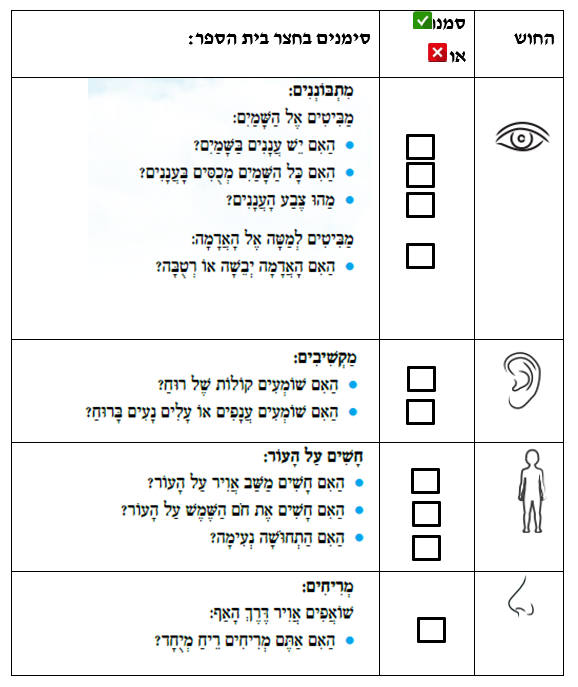 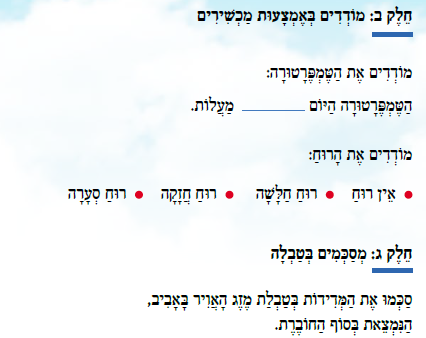 מרכיבי מעגל הלמידהפעילויותפתיחהיחידת לימוד זו תעסוק במאפייני עונת האביב. חשוב ללמד אותה בעונה המתאימה. מבקשים מהתלמידים לפתוח את החוברת בעמוד 80 (המורה מציגה לתלמידים את העמוד בחוברת שלה ובספר הדיגיטלי).שואלים: איזו עונה עכשיו? איך אתם יודעים? מתבוננים באיור מעגל עונות השנה שבעמוד זה.עורכים דיון, איזו עונה מתוארת באיור?כיצד העונה מוצגת באיור מעגל עונות השנה?לפי מה יודעים שהגיע אביב?מקריאים את קטע הפתיחה שבעמוד 80. מומלץ לשלב שירי אביב.ממשיכים את הדיון על סימני האביב באמצעות השאלות בתבנית השיח שבעמוד זה.נערכים לסיור לאפיון סימני מזג אוויר באביב. התנסותיוצאים לתצפית מזג האוויר בעזרת המשימה מה מזג אוויר היום? שבעמודים 82- 83 ודף תצפית (ראו בנספח 3). חשוב לתווך לתלמידים את מבנה הטבלה ומטרתה, גם אם מכירים אותה מעונת התיו והחורף. יש להדגיש זו אותה הטבלה וזה מאפשר לנו להשוות בין הטבלאות. המשגהקוראים את משפטי הסיכום שבתבנית מה למדנו?, עמוד 83.מחברים משפט עם המילה שרב. יישוםחוזרים על התצפית בימים נוספים במהלך העונה ומשלימים מידע בטבלה בעמוד 117.שואלים: מדוע חשוב לערוך תצפית בימים נוספים? (מתן תקפות ומהימנות למסקנות)סיכום ורפלקציהמה למדתי על סימני מזג האוויר באביב? במה הם  שונים מעונות הסתיו והחורף? האביב מופיע במחזוריות. מה זה אומר? איך עזרה לנו הטבלה להסיק מסקנות על סימני האביב? איזה מידע התחדש לי בשיעור?מה היה מעניין במשימה?